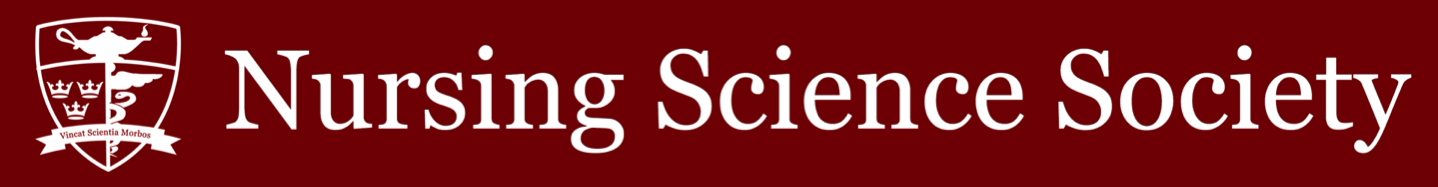 Date: February 9, 2022					                                   Time: 1900 Minutes Taker (Position): Adelle Pagura (VPOPs Intern)Purpose of Meeting: NSS Assembly MeetingIn Attendance: ✓ Crystal Sau (President) ✓ Dylan Rodgers (Vice President,         University Affairs)✓ Herbert Song (Vice President, Operations)✓ Ali Akbari (Senator) ✓ Hikari Asaoka (Presidential Intern)✓ Anita Thevarajah (VPUA Intern)✓ Adelle Pagura (VPOPs Intern)☐ TBD (NSS Assembly Speaker)✓ Victoria Mihaylova (Academics & Professional Development Commissioner)☐ TBD (Social Issues Commissioner)✓ Victoria Okwudi (Health and Wellness Commissioner)✓ Matthew Zhang (Events Commissioner)☐ Christina Pillkahn (Interprofessional    Commissioner) Excused✓ Jennifer Zhang (Director of Global Health) ✓ Claudia Meraw (CNSA Official    Delegate) ✓ Jackson Castell (CNSA Associate Delegate) ☐ Kerry Xu (International Student    Representative)Excused ✓ Deepti Devgan (BIPOC Student    Advocate)✓ Abbie Laurin (Head Cape) ☐ Julia Testani (Class of 2022 President) Excused✓ Nicole Gumapac (AST 2022 Class President) ✓ Brady Hurley (AST Class of 2023 President; AST Head Cape)☐ Liam Murdock (Class of 2023 President)Stacey Boldyrev as proxy✓ Sydney Pinto (Class of 2024 President)✓ Holly Burrows (Class of 2025 President)Meeting Minutes:7:00	Meeting begins. 7:03	Guest speaker, Riley Filion, begins talk on PACU nursing. 7:36	Second guest speaker, Eve Staszcyszyn from Compass gives a presentation about the platform.8:02 	Motion 1: approval of the agenda for the assembly meeting on February 9, 2022 is passed.8:03	Motion 2: approval of the minutes from the meeting of January 26, 2022 is passed. 8:03	President’s report. Working on having O-Week to be a whole week. For St. Patrick's Day, AMS is planning harm prevention and health promotion strategies - to be discussed during the Discussion Period. Reviewing academic accommodations for exams this semester and revising syllabi. NSS patches ordered. FHS Interprofessional Roundtable exploring academic accommodations in the Faculty of Health Sciences. Drafts are being written for Repeal Bill 124 Open Letter. 8:08	Vice President of Operations report. Reviewed CNSA cheques. Assisted with Study Buddies interviews. Class of 2025 RBC account in the process of being set up. Recorded for Intern Project. No word on events after Reading Week. Reaching out about plans for the semester. 8:09	Vice President of University Affairs’ report. Welcome to the new Health and Wellness Commissioner, Victoria! Looking for a Social Issues Commissioner. Attended the SONAC Advisory Meeting about graduate school, discussed ways to make clinical placement applications more accessible.8:11	Senator’s report. Will discuss concerns in the question period. 		8:12	Presidential Intern’s report. Received answers for newsletter questions about Queen’s Nursing Research Club, looking forward to more Intern Project video submissions. 8:13	VPOPs Intern. Receiving Intern Project submissions. Excited to see submissions and open to questions.8:14: 	VPUA Intern. Receiving Intern Project submissions. New Grad to RN series on Instagram has been well received, and will be continuing throughout the semester. Open to any new social media suggestions.8:15	Academics and Professional Development’s report. Held microbiology study buddies event and will have one for NURS 202, very proud of turn out. Working on receiving applications for Y4 and AST4 graduation awards. Attended SON Faculty awards meeting. 8:16	Health and Wellness Commissioner's report. Welcome to the council! Looking forward to participating this year!8:18	Event’s commissioner’s report. Last week, held speed dating event. Working on scavenger hunt event and care packages for end of semester.8:18	BIPOC Student Advocate’s report. Not many updates. Has many ideas to pass on for future work. 8:19 CNSA Official and Associate Delegate’s report. Picked up cheque from VPOPs, will send form and signed cheque tomorrow. Discussing possible events for Nurses Appreciation Week (May 6th-12th) with restrictions lifting. 8:20	Head Cape’s report. NOC is doing executive training this weekend. Going to start planning events soon. Looked over survey results from O-Week 2021 with feedback on how to improve. NOC members attended EDII working groups this past week. Still have bottle drive and chocolate selling fundraisers ongoing. 8:22	Director of Global Health’s report. Had discussion with Anita about Nursing Specialty Spotlight Instagram posts. 8:23	Class of 2025 President’s report. Currently in the process of opening RBC bank account, and gathered results from merchandise Google form. 8:24	Class of 2024 President. Received backordered stethoscopes. Working out a scrub pickup date after Reading Week when back in-person. 8:25	Class of 2023 President’s report. Had a successful first blood drive! Trying to market the next date a bit earlier for a better turn out. 8:26	AST3 Class President/AST Head Cape’s report. Looking for a new EDII contact point, working on decolonization within nursing and nursing events. Working with Y1 Class President for merchandise sales, looking for more student input. Made an outline for how to make an appeal on the Undergraduate Appeals Board, will share it soon after updating visuals. 8:29	AST4 Class President’s report. Jacket pickup went well. Trying to plan a pinning ceremony for AST graduates in October, hard to plan in advance with COVID regulations. Wanted a Class of ‘22 semi-formal, unsure if possible with the trajectory of COVID. Looking for collaboration for in-person events. 8:31	Question period. Senator: Strategic Plan has open positions (Equity & Diversity, Research, Healthy & Inclusive Communities), reach out if interested. 8:36	Another question. Academics Commissioner: Class of 2025 wondering about jackets and scrubs? AST4 Class President/VPUA/Class of 2024 President: Will most likely hear more about pickup dates after reading week. 8:38	Discussion period. 8:48	Motion to adjourn the meeting of February 9th is passed.